ПРОЄКТ 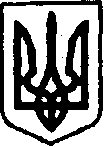 УКРАЇНАКЕГИЧІВСЬКА СЕЛИЩНА РАДАХХVІІ ПОЗАЧЕРГОВА СЕСІЯ VIIІ СКЛИКАННЯРІШЕННЯ07 березня 2022 року             	      смт Кегичівка  		                №  6424Про внесення змін до Програми  територіальної оборони Кегичівської селищної ради  на 2022 – 2023 рокиНа виконання розпорядження Красноградської районної військової адміністрації від 06 березня 2022 року № 6, керуючись  статтями  4, 10, 25-26, 42, 46, 59  Закону  України  «Про місцеве самоврядування в Україні», Кегичівська селищна радаВИРІШИЛА: Внести зміни до Програми територіальної оборони Кегичівської селищної ради  на 2022 – 2023 роки (далі – Програма) затвердженої рішенням XXVI сесії VIII скликання Кегичівської селищної ради від 18 лютого 2022 року №6444, виклавши Розділ 7 «Фінансування програми» в такій редакції:«Фінансування заходів Програми здійснюється за рахунок коштів бюджету Кегичівської селищної територіальної громади в межах наявного фінансування, а також інших джерел, не заборонених чинним законодавством України.2. Загальний обсяг фінансових ресурсів, необхідних для реалізації програми визначити в сумі 1200,00 тис.грн.3. Контроль за виконанням даного рішення покласти на постійну комісію       з питань бюджету, фінансів, соціально-економічного розвитку та комунальної власності Кегичівської селищної ради (Вікторія ЛУЦЕНКО).Кегичівський  селищний  голова  оригінал підписано      Антон ДОЦЕНКО№ з/пНапрямки фінансуванняОрієнтовна потреба в коштах (в межах наявного фінансування) тис. грн.1. Надання субвенції Красноградському районному бюджету щодо забезпечення функціонування штабу батальйону ТРО №121 Красноградського району 200,000   2. Надання субвенції Красноградському районному бюджету для 121 окремого батальйону територіальної оборони та реалізацію заходів у сфері забезпечення оборони 1000,000